Nombre: Pedro Javier Rodríguez PérezEnrique OssóTriple SaltoB-Masculino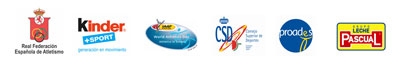 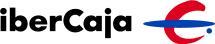 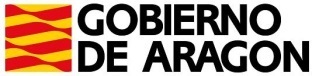 Nombre: María Jesús Rodríguez PérezJoaquín CostaL. BalónA-Femenino